LEOTA VOLUNTEERS     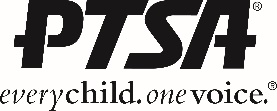 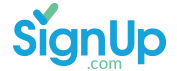 The Leota staff and PTSA invite you to join us as a school volunteer.  As we enter the new year, please look to see how you can become involved, whether it be chaperoning a dance, bringing in food for staff appreciation or helping with an after-school activity. The best way to be connected is to be involved in the community. Please let us know how you would like to become involved by filling out the form below.  Your time and effort make a world of difference!  Our goal is for every family to help with at least one event this year.   If you have questions or need committee clarification check leotaptsa.com or contact:  volunteerleotaptsa@gmail.comPTSA COMMITTEES & VOLUNTEER OPPORTUNITIES - Many of these committees need a Committee Leader(s) but we also need volunteers to support them to make our events successful.  Please mark all opportunities that interest you.After-School Enrichment - Help one day a week as available or for length of activity (4 -6 weeks max). If you have a special talent or skill you would like to share with our students, please let us know in the area below (dance/craft/sport/game etc.) Career Day - (Spring) Parents and local community members share their career pathways in a panel discussion with others in related fields.  The time commitment is approximately 3 hours. Copy Room – Help Leota staff with printing tasks; one morning per week or as needed Dance/Social Chaperone/Ticket Sales – Ticket sales during lunches, event after-school, usually a Friday 2:45 - 4:30pm – First Dance is TBA Eighth Grade Party (June - 8th grade parents only) - Help on the planning committee or chaperone eventEmergency Preparedness – Help inventory emergency supplies, purchase supplies, participate in emergency drillsFood Drive - Help tally food donations. There will be 4-5 collection days.   Health Screening – (fall) Assist school nurse with yearly health screening Honor Society - Help with ceremony preparations in spring and/or chaperone partyLibrary Helper - as needed at the libraryLion's Day (End of school year) - Help with an activity or concessionsMagazine Drive (Sept/Oct) – Help tally magazine/cookie dough sales for Leota’ and/or distribute prizes during lunchNewsletter – Promote PTSA events on the weekly Leota newsletter and monthly PTSA newsletter; help organize summer newsletter for upcoming school yearPicture Make-Up Day/Retake days -- (Sept/Oct) Help photographer as neededReflections - (Oct.-Dec.) Support our artists during lunch hours and/or monitor the Art Walk. No art experience necessaryStaff Appreciation - (Monthly) Help with lunches and treats for the teachers.  See monthly SignUp for theme and what is needed.  Help when you can.        Student Store - (Wed. during lunch hours) Sell spirit wear and snacks.  Don’t miss this opportunity to be at school! Volunteer Coordinator -- Compile data from PTSA volunteer forms and distribute to Committee Chairs and school staff for future school activities.  Create online sign-ups for events throughout the year.Watch D.O.G.S. (Dads) – Every day is a good day when we see a D.O.G. on campus!  Help for a half day or all day.  General Volunteer – Do you want to help but not sure where?  We will post updates on leotaptsa.com and Facebook and send emails with upcoming volunteering opportunities. Sign up if you can help!PLEASE PRINT LEGIBLY First Name:_______________________________________  Last Name: ____________________________________  Contact email(s):  #1______________________________________#2______________________________________          Student(s) First & Last Name:_____________________________________________  Grade Level:_______________Is there anything PTSA isn’t doing that you think we should be doing?_____________________________________________________________________________________________________________________________________Is there a skill you have that you would like to share with the Leota MS community? We are open to suggestions!_______________________________________________________________________________________________